Bibliographie indicative :Courtois S., Peschanski, D., Rayski, A. (1989). Le sang de l'étranger, Les immigrés de la M.O.I. dans la Résistance, Paris : Fayard, 1989.Dreyfus-Armand, G. (1999) L'Exil des républicains espagnols en France: de la guerre civile à la mort de Franco Albin Michel , ParisFalguera, N.,  Figuéres, L. and Garca, E. M. (2000) Guerilleros en terre de France: Les Républicains espagnols dans la Résistance française,  Le Temps des Cerises , Pantin.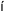 Gemie, S. (2006) The Ballad of Bourg-Madame: memory, exile and the Spanish Republican refugees of the Retirada of 1939. International Review of Social History 51:1 , pp. 1-40. Peschanski, D. (2002).  Des étrangers dans la résistance, Paris, l’Atelier, 2002 Rayski, B. (2004). L'Affiche Rouge, 21 février 1944, Paris : Editions du FélinSantos, F. (1995) Españoles en la liberación de Francia Fundación Españoles en el Mundo , MadridSoo, S. (2007)Ambiguities at Work: Spanish Republican Exiles and the Organisation Todt in Occupied Bordeaux, Modern & Contemporary France, 15(4), pp. 457 – 477.